Российская Федерация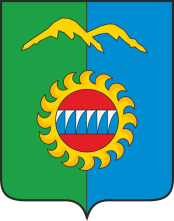 Администрация города ДивногорскаКрасноярского краяП О С Т А Н О В Л Е Н И Е_____._____.2020		                        г. Дивногорск		        	  № _____О внесении изменений в постановление администрации города от 10.06.2014 № 135п «Об утверждении административного регламента предоставления муниципальной услуги «Предоставление градостроительного плана земельного участка» (в редакции от 02.10.2014 №242п, от 15.05.15 №78п, от 26.02.2016 № 21п, от 25.10.2016 № 191п, от 09.08.2017 № 143п, от 28.04.2018 № 65п, от 14.05.2020 №70п, от 15.09.2020 № 139п)»На основании Предписания Службы по контролю в области градостроительной деятельности Красноярского края № 36 от 20.07.2020 «Об устранении выявленных нарушений законодательства о градостроительной деятельности», руководствуясь статьей 43 Устава городаПОСТАНОВЛЯЮ:1. Внести в приложение к постановлению администрации города от 10.06.2014 № 135п «Об утверждении административного регламента по предоставлению муниципальной услуги «Предоставление градостроительного плана земельного участка» (далее Административный регламент) изменения следующего содержания:1.1. Пункт 2.3 Административного регламента изложить в новой редакции:«2.3.	Результатом предоставления муниципальной услуги является:- градостроительный план земельного участка;- письмо об отказе в предоставлении муниципальной услуги по выдаче градостроительного плана земельного участка».1.2. Пункты 3.5, 3.5.1-3.5.5 Административного регламента изложить в новой редакции:«3.5. Результатом предоставления муниципальной услуги является выдача (направление) заявителю ГПЗУ либо письма об отказе в предоставлении муниципальной услуги».3.5.1. Ответственным исполнителем за совершение административной процедуры является специалист Учреждения и специалист Общего отдела администрации города.3.5.2. Основание для начала административной процедуры: - ГПЗУ с присвоенным порядковым номером и зарегистрированный в книге учета ответственным исполнителем Учреждения; - зарегистрированное в электронной системе «Дело» специалистом общего отдела администрации города письмо об отказе в предоставлении муниципальной услуги.3.5.3. В течение 1 (одного) рабочего дня специалист Учреждения уведомляет заявителя об изготовлении ГПЗУ, специалист Общего отдела администрации города направляет заявителю письмо об отказе.3.5.4. Критерием принятия решения при выдаче результатов предоставления муниципальной услуги является подписание Главой города письма об отказе в предоставлении муниципальной услуги.3.5.5. Результатом административной процедуры является:- выдача (направление) заявителю (его представителю) ГПЗУ;- направление письма об отказе в предоставлении муниципальной услуги специалистом Общего отдела администрации города».1.3. Признать утратившими силу подпункт 3 пункта 3.1, пункты 3.4, 3.4.1 – 3.4.7 Административного регламента.1.4. Абзац 12 пункта 2.5 Административного регламента признать утратившим силу.1.5. В абзаце 5 пункта 3.3.3 Административного регламента вместо слов «определенных подпунктами 4, 5 пункта 2.6.3» читать «определенных подпунктами 2, 4, 5, 7 пункта 2.6.3».1.6. Пункт 2.9.2. Административного регламента изложить в новой редакции:  «Основанием для отказа в рассмотрении заявления является выявление неподлинной электронной подписи в электронных документах».1.7. В пункте 3.3.7 Административного регламента слова «п. 2.9» заменить словами «п. 2.6.3».  2. Настоящее постановление подлежит опубликованию в средствах массовой информации и размещению на официальном сайте администрации города в информационно-телекоммуникационной сети «Интернет». 3. Контроль за исполнением настоящего постановления возложить на заместителя Главы города Середу А. И.        4.   Настоящее  постановление  вступает  в  силу  в  день,  следующий  заднем его официального опубликования в средствах массовой информации.Глава города					                                        С. И. ЕгоровС О Г Л А С О В А Н И Епроекта постановления, распоряжения администрации города ДивногорскаО внесении изменений в постановление администрации города от 10.06.2014 № 135п«Об утверждении административного регламента предоставления муниципальной услуги «Предоставление градостроительного плана земельного участка» (в редакции от 02.10.2014 №242п, от 15.05.15 №78п, от 26.02.2016 № 21п, от 25.10.2016 № 191п, от 09.08.2017 № 143п, от 28.04.2018 № 65п, от 14.05.2020 №70п, от 15.09.2020 № 139п)»РЕЕСТР         рассылки постановления, распоряженияНаименование должности Ф.И.О. Дата передачи на согласованиеЗамечания, подпись, датаПервый заместитель Главы города Кузнецова М.Г.Заместитель Главы города Середа А. И.Заместитель Главы города Фролова Н. В.Руководитель Финансового управленияПрикатова Л.И.Заместитель Главы городаАкулич П. В.Начальник отдела правового и кадрового обеспеченияКудашова С.В.ПРОКУРАТУРАНачальники отделов:архитектуры и градостроительства Шкоморода Н.В.экономического развитияПанченко В.Ю.муниципального заказаМицкевич И.В.образованияКабацура Г.В.культурыШошина Е.В.физической культуры, спорта и молодежной политики Калинин Н.В.Руководитель управления по социальной защите населения Булгакова Н.В.Директор МКУ «ГХ» Шнайдер Р.М.Руководитель МКУ «АПБ»Шепеленко А. Н. Исполнитель (Ф.И.О., подразделение, № тел.)МКУ АПБ Владимирова И. В.  839144-3-78-21№№Наименование адресатакол-во экземпляровЗаместитель Главы города Середа А.И. 1МКУ АПБ1ОЭР1ОАиГ1